Zajęcia z użyciem sprzętu zakupionego w ramach programu ,,Laboratoria przyszłości".Lekcja:  Chemia Klasa:  VIITermin:  15.05.2023 r.Temat:  Rozpuszczalność substancji w wodzie.Cele lekcji:- poznanie, czym jest rozpuszczalność substancji i od czego ona zależy;-ćwiczenie umiejętności odczytywania rozpuszczalności substancji z wykresów – rozwiązywanie problemów i zadań z zastosowaniem odczytów z krzywych rozpuszczalności poszczególnych substancji z użyciem wizualizjera zakupionego w ramach programu ,,Laboratoria przyszłości" 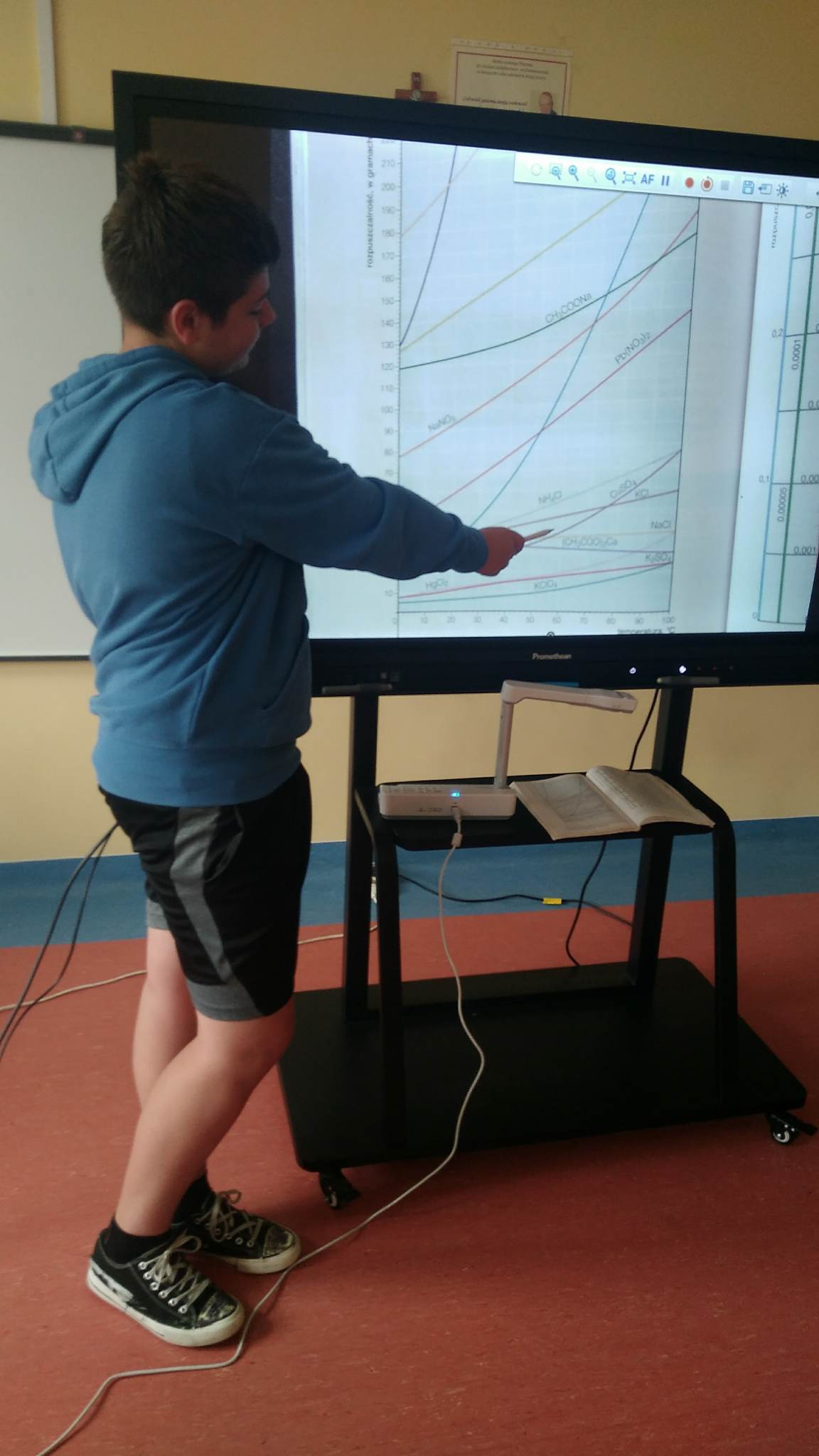 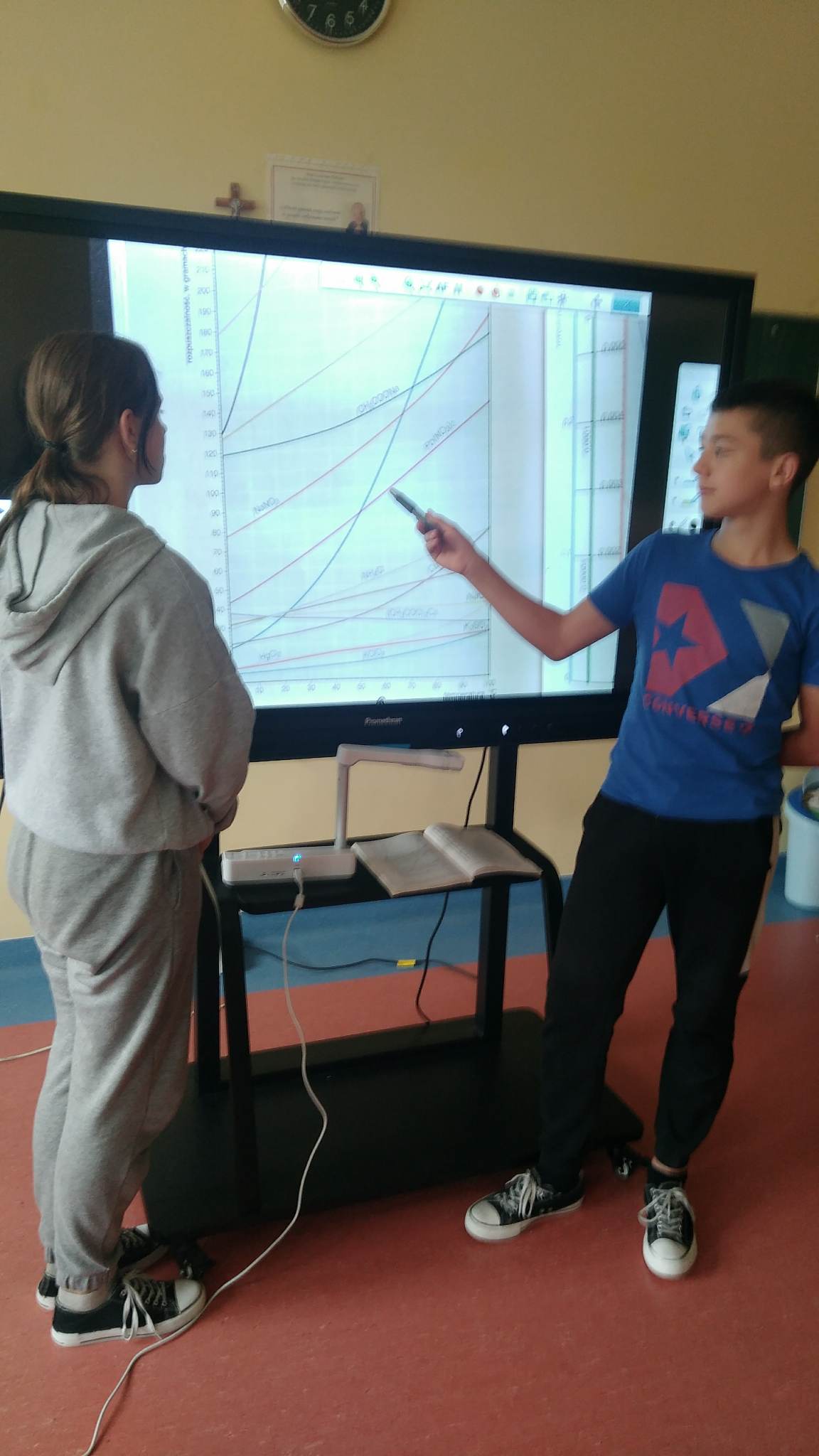 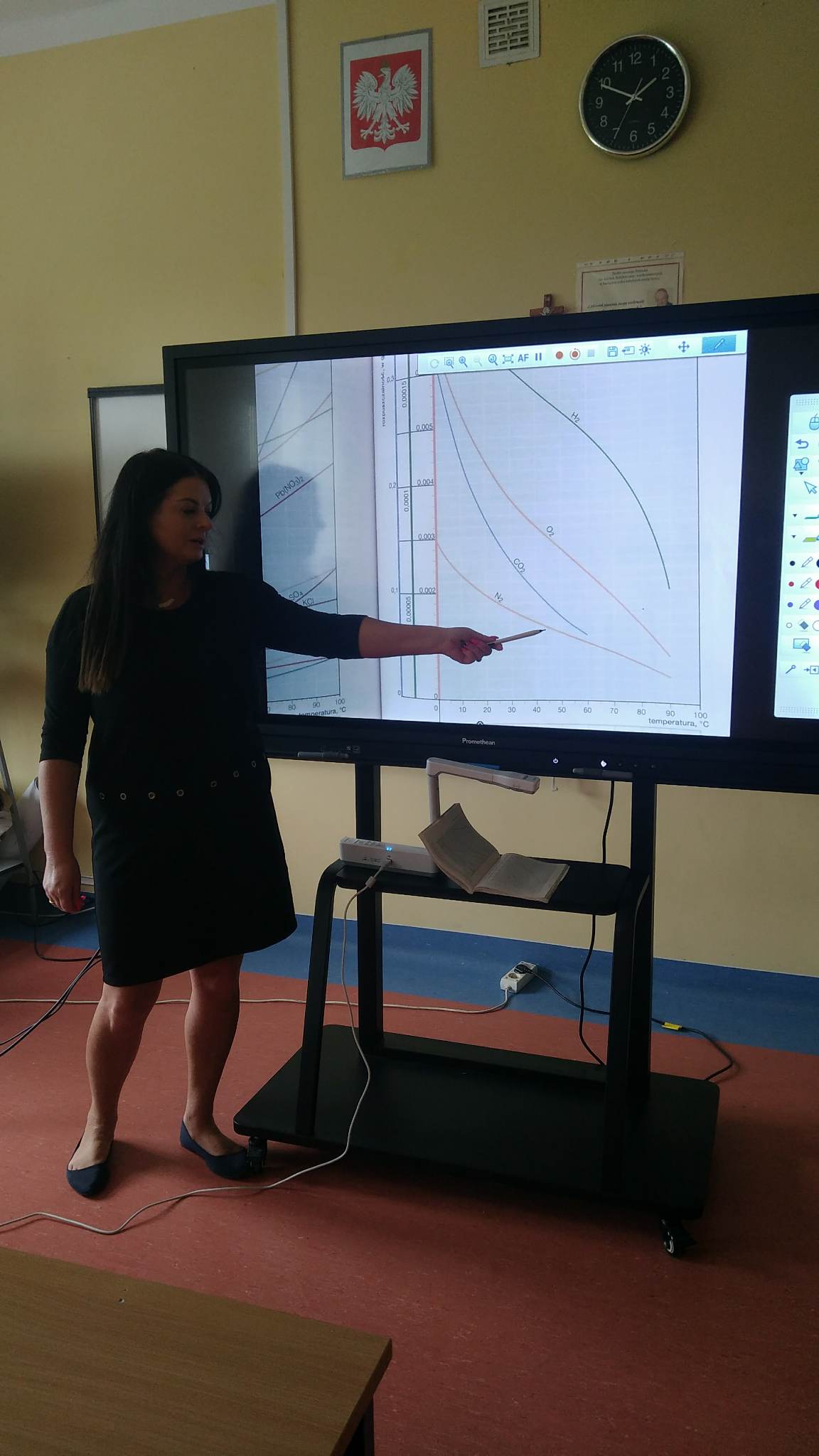 